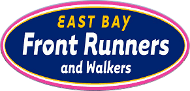 EBFRW ANNUAL MEMBERSHIP MEETING MINUTESSATURDAY, JANUARY 30, 2021Zoom Meeting OnlineOfficers present:  Jeff Holman (President), Wayne Ventus (Vice-President), Don Fritsche (Secretary), Terry Hudson (Treasurer) Simone Adair (Officer-at-large).Approximately 20 members present.PRESIDENT’S REPORTMeeting called to order at approx. 5:13 p.m.Year in Review2020 Annual Meeting at Luka’s Taproom & Lounge in Oakland.Darlene Hall said goodbye to EBFRW.A special election was called to obtain a President and Vice President.Jeff Holman & Wayne Ventus were elected to fill these positions.Two Saturday runs occurred after the annual meeting before the COVID-19 shutdown on March 16, 2020.Two attempts were made to re-start our Saturday runs (July & November), but Alameda County guidelines and safety concerns by the steering committee ended the attempts.EBFRW was awarded a $5,000 Brooks grant ($2,000 to Community Organizations, $2,000 Community Service Project & $1,000 for EBFRW)COVID-19 ShutdownAttempts were made by officers and members to keep the club fun and to make sure everyone was doing ok. Todd Trumbull designed a very nice “We Quarantine with Pride” logo for our Pride Run and website.Treasurer Terry Hudson made sure our club stayed engaged on social media.Allyssa & Simone Adair hosted weekly Zoom gatherings for our members.VICE PRESIDENT’S REPORTVirtual Oakland Pride (September 6 – 13, 2020)EBFRW had a virtual pride booth featuring video testimonials from EBFRW Members, a Running Coach’s Panel with Len Goldman, George Rehmet & Karen Andrews and daily staffing for anyone interested in EBFRW.Members who staffed the booth were Jeffrey Holman, Wayne Ventus, Terry Hudson, Don Fritsche, Simone Adair, Alec Rivers, Horatio Cervantez, Sylvia Borchert, & Jack Shallow.16th Annual Virtual Pride Run (October 10-18, 2020)62 Registered Participants (16 - 10k, 32 - 5k, 14 - 5k Walk)Bib numbers were created and e-mailed to each participant.Participants mostly from the Bay Area & California, but we had 1 each from New York, Oregon, Pennsylvania, South Dakota & Washington D.C.Todd Trumbull created the “We Quarantine with Pride” Logo.Beneficiaries were Pacific Center, Oakland LGBTQ Center & EBFRWTREASURER’S REPORTYouTube and Instagram accounts were created for the club.2020 Fiscal Details of the Club.Incoming:Membership Dues Collected  $1,242.64Pride Run Collected $1,791.24 (Registrations & Donations)Brooks Grant $1,000Outgoing:RRCA Insurance $336.90International Front Runners $25.00Website/Go Daddy $321.17Gift Certificates for Zoom Parties $160.00Pacific Center & Oakland LGBTQ Center $1,000Current Bank Account Balance $2,204.19Fiscal details about the Pride Run including donations made to our beneficiariesPride Run Donation Breakdown:Pacific Center & $500.00 to Oakland LGBTQ Community Center $500.00 & EBFRW $791.24SECRETARY’S REPORT2020 Membership Analysis50 Total members (36 Men, 14 Women) (20 Full, 21 Households, 6 Senior & 3 Lifetime Members)OFFICER-AT-LARGE REPORTWeekly Zoom GatheringsKick-off Party for 16th Annual Virtual Pride RunHoliday Zoom PartyNew Year’s Zoom PartyMovie Night & Trivia NightNEW BUSINESSDues adjustment and extend membership deadline.New ways to stay connected.EBFRW Slide Show by Steve Scholl.Lifetime Membership was granted to Steve Scholl by unanimous vote.ELECTIONSNominees: Jeff Holman (President), Wayne Ventus (Vice President), Terry Hudson (Treasurer), Don Fritsche (Secretary), Simone Adair (Officer-at-Large).  Nominees ran unopposed.   Officer’s elected as a slate by show of hands.Meeting was adjourned at 6:31p.m.Four $25 Amazon Gift Cards were raffled off throughout the meeting.